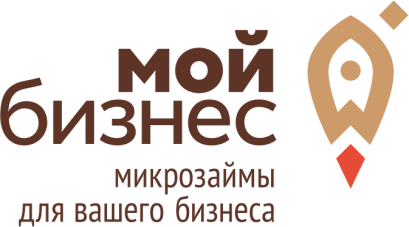 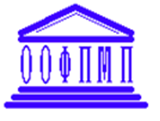 ДО 500 ТЫСЯЧ РУБЛЕЙПО СТАВКЕ ОТ 4,0 % ДО 10 % ГОДОВЫХ В ЗАВИСИМОСТИ ОТ НАЛИЧИЯ ЗАЛОГОВОГО ОБЕСПЕЧЕНИЯ И ПРИОРИТЕТНОСТИ ПРОЕКТА*Максимальная сумма займа – до 500 тыс. руб.;Максимальный срок займа – до 3 лет;Процентная ставка: –  от 4 до 6,5 % годовых - для самозанятых, зарегистрированных и осуществляющих свою деятельность на территории моногородов (Ясный, Соль-Илецк, Новотроицк, Гай, Медногорск, Кувандык, п. Светлый) при реализации приоритетных проектов;-  от 7 до 8 % годовых  - для самозанятых, зарегистрированных и осуществляющих свою деятельность на территории моногородов и самозанятых, при реализации приоритетных проектов;- от 8 до 10 % годовых - для остальных категорий самозанятых.* Приоритетные проекты -  проекты, реализуемые женщинами; людьми в возрасте до 35 лет или старше 45 лет, которые являются вновь зарегистрированными и действующими менее одного года на момент принятия решения о предоставлении микрозайма; членами сельскохозяйственных потребительных кооперативов; реализуемые в сферах туризма, экологии или спорта, а также ряд других категорий  самозанятых.Полные условия предоставления займов на сайте www.orenfund.ruНАШИ ПРЕИМУЩЕСТВА:- ЗАЙМЫ ПО НИЗКИМ ПРОЦЕНТНЫМ СТАВКАМ;- ВОЗМОЖНОСТЬ СОСТАВЛЕНИЯ ИНДИВИДУАЛЬНОГО ГРАФИКА ПОГАШЕНИЯ ЗАЙМА;- НАЧИСЛЕНИЕ ПРОЦЕНТОВ НА ОСТАТОК ЗАДОЛЖЕННОСТИ;- БЫСТРОЕ РАССМОТРЕНИЕ ЗАЯВКИ.